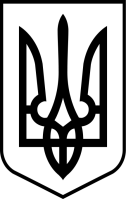 МІНІСТЕРСТВО ОХОРОНИ ЗДОРОВ'Я УКРАЇНИДЕПАРТАМЕНТ ОХОРОНИ ЗДОРОВ'Я КИЇВСЬКОЇ МІСЬКОЇ РАДИ (КМДА)УПРАВЛІННЯ ОХОРОНИ ЗДОРОВ'Я ДАРНИЦЬКОЇ РАЙОННОЇ В МІСТІ КИЄВІ ДЕРЖАВНОЇ АДМІНІСТРАЦІЇКОМУНАЛЬНЕ НЕКОМЕРЦІЙНЕ ПІДПРИЄМСТВО«ЦЕНТР ПЕРВИННОЇ МЕДИКО-САНІТАРНОЇ ДОПОМОГИ № 1ДАРНИЦЬКОГО РАЙОНУ М.КИЄВА»вул. Бориспільська 30 а, м.Київ - 93, 02093, тел./факс 566-20-90, e-maill:poliklinika_2_v@ukr.net_21.08.2018___ № ___809_________                                                                                                Тетяна                                              foi+reguest-37649-e018b367@dostup.pravda.com.ua           На Ваш запит надаємо  інформацію, що станом на 21.08.2018 року вакантних  посад лікарів-інтернів в нашому закладі немає, у зв’язку зі змінами в організації праці, в закладі працює комісія по оптимізації структури та штатного розпису на 2019 рік.            Директор				      		                 А.Горбач